Ahojte kamaráti,vety do prázdnych riadkov doplňte podľa vzorových viet na každom pracovnom liste.Nezabudnite na člen THE!!!the cabinet /kabinet/ - skriňathe floor /flo:/ - podlaha,dlážkathe table /teibl/ - stôlthe toilet /toilet/- wcthe sink/sink/ - umývadlothe bathtab/ba:thtab/ - vaňathe plant/pla:nt/ rastlinkathe rug/rag/- koberecthe stairs/sterz/- schody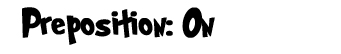 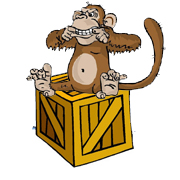               on /on/ - na         The monkey is  on  the box. (vzorová veta)             Opica      je na   krabici.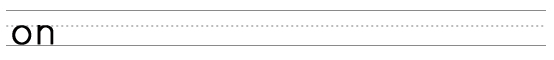 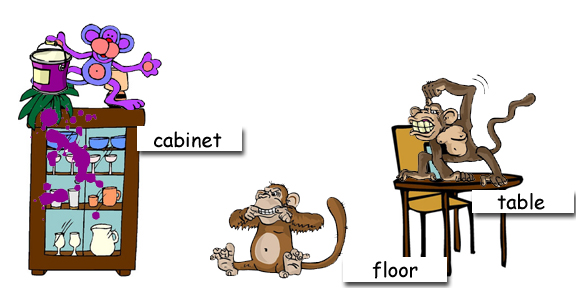 Where are the monkeys? /we(ə)r a:r zə manki:z/   Kde sú opice?Where are the monkeys? /we(ə)r a:r zə manki:z/   Kde sú opice?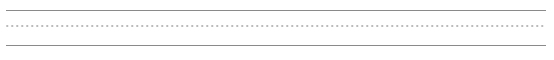 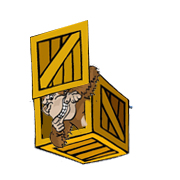 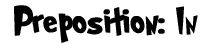               in /in/- v        The monkey is  in  the box.             Opica      je  v   krabici.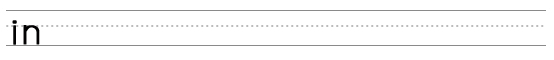 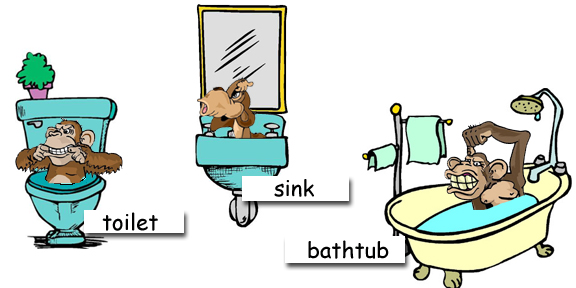 Where are the monkeys?Where are the monkeys?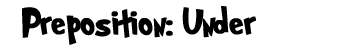 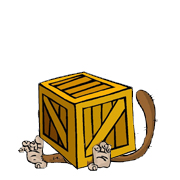   Under/andr/ - pod The monkey is under the box.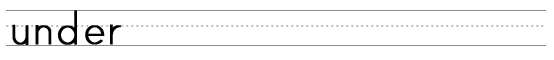 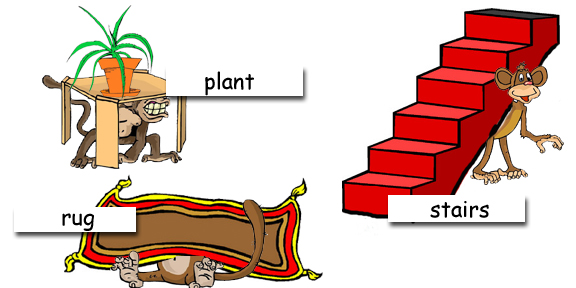 Where are the monkeys?Where are the monkeys?